Администрация Войсковицкого сельского поселения МБУК «Войсковицкий центр культуры и спорта»приглашают03 октября 2017 годана праздничную встречу, посвященную Дню пожилого человека «ЗОЛОТОЙ ВОЗРАСТ»- 14.00 Концерт (малый зал ДК). Для Вас    образцовый коллектив «Конфетти», ансамбль «Сударушки», курсисты Университета третьего возраста, вокалисты Войсковицкой школы искусств;-  15.00 Чаепитие (дискозал ДК):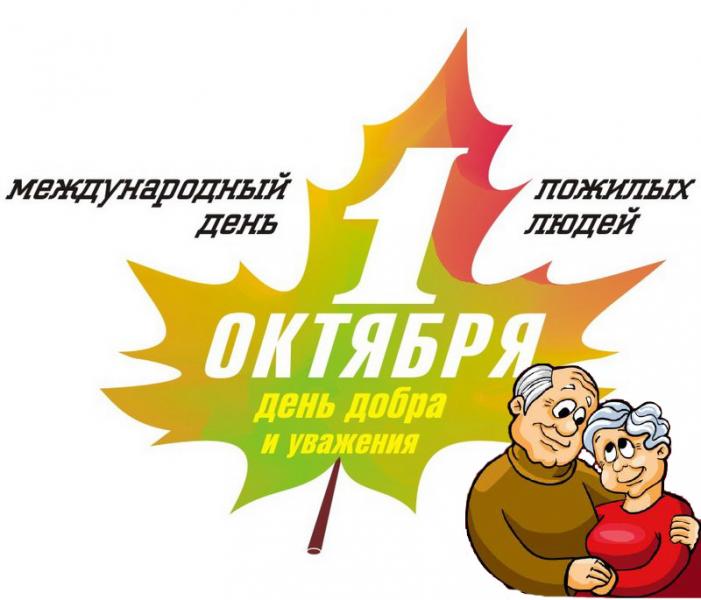 Пригласительные билеты можно получить в Администрации Войсковицкого поселения на втором этажеТел. 63560